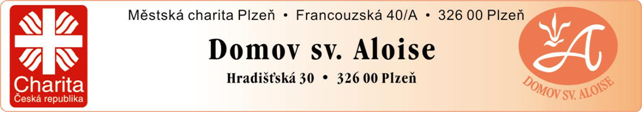 Žádost o stáž/praxi v Domově sv. Aloise (DSA)Před vyplněním žádosti si prosím ověřte možnosti volného termínu dotazem u vedoucí Domova popř. vrchní sestry (tel. 377 310 411 – 412)Žádost musí být podána nejpozději 14 dní před uskutečněním stáže, můžete ji zaslat elektronicky scanem na monika.jelinkova@mchp.charita.cz nebo ji zašlete na adresu: Hradišťská 30, Plzeň 326 00.Přílohou:seznámení se základními povinnostmi stážisty při dodržování předpisů BOZP a PO v DSA.Stážista je povinen dodržovat předpisy vztahující se k vykonávané práci, které jsou stanoveny pracovními postupy a předpisy k zajištění bezpečnosti a ochrany zdraví při práci a požární ochrany. Příloha č. 1BEZPEČNOST A OCHRANA ZDRAVÍ PŘI PRÁCI, každý stážista je povinen:dbát podle svých možností o svou vlastní bezpečnost, o své zdraví i o bezpečnost a zdraví fyzických osob, kterých se bezprostředně dotýká jeho jednání, případně opomenutí při práci,dodržovat právní a ostatní předpisy a pokyny zaměstnavatele k zajištění bezpečnosti a ochrany zdraví při práci, s nimiž byl řádně seznámen, a řídit se zásadami bezpečného chování na pracovišti a informacemi zaměstnavatele DSA,dodržovat při práci stanovené pracovní postupy, používat stanovené pracovní prostředky, osobní ochranné pracovní prostředky a ochranná zařízení a svévolně je neměnit a nevyřazovat z provozu,nepožívat alkoholické nápoje a nezneužívat jiné návykové látky na pracovišti a v pracovní době i mimo tato pracoviště, nevstupovat pod jejich vlivem na pracoviště zaměstnavatele a nekouřit na pracovišti, podrobit se na pokyn oprávněného vedoucího zaměstnance zjištění, zda není pod vlivem alkoholu nebo jiných návykových látek,oznamovat svému nadřízenému nedostatky a závady na pracovišti, které ohrožují nebo by bezprostředně a závažným způsobem mohly ohrozit bezpečnost nebo zdraví zaměstnanců DSA při práci, zejména hrozící vznik mimořádné události nebo nedostatky organizačních opatření, závady nebo poruchy technických zařízení a ochranných systémů určených k jejich zamezení,s ohledem na druh jím vykonávané práce se podle svých možností podílet na odstraňování nedostatků zjištěných při kontrolách orgánů, kterým přísluší výkon kontroly podle zvláštních právních předpisů, bezodkladně oznamovat svému nadřízenému vedoucímu zaměstnanci svůj pracovní úraz, pokud mu to jeho zdravotní stav dovolí, i pracovní úraz jiného zaměstnance, popřípadě úraz jiné fyzické osoby, jehož byl svědkem, a spolupracovat při objasňování jeho příčin.POŽÁRNÍ OCHRANA, každý stážista je povinen:počínat si tak, aby svým jednáním nezavdal příčinu ke vzniku požáru a neohrozil tím život i zdraví osob, zvířat a majetku; zejména při používání tepelných, elektrických, plynových a jiných spotřebičů a zařízení, při skladování, manipulaci nebo používání hořlavých či požárně nebezpečných látek a při manipulaci s otevřeným ohněm,plnit příkazy a dodržovat zákazy zajišťující požární bezpečnost,nepoškozovat a udržovat v použitelném stavu věcné prostředky PO a požárně bezpečnostní zařízení,znát rozmístění věcných prostředků PO a požárně bezpečnostních zařízení na pracovišti DSA a znát způsob jejich použití,při zpozorování požáru se jej snažit uhasit všemi dostupnými prostředky a není-li to možné, bezodkladně provést opatření k zamezení šíření požáru, ohlásit požár nadřízenému zaměstnanci a hasičskému záchrannému sboru tel. 150, vyhlásit požární poplach (voláním „HOŘÍ“),po vzniku požáru se řídit pokyny zaměstnance DSA, který organizuje likvidaci požáru (popř. evakuaci) a po příjezdu zásahových jednotek PO se řídit pokyny velitele zásahu,při zdolávání požáru, živelných pohrom a jiných mimořádných událostí poskytovat přiměřenou osobní a věcnou pomoc (nevystaví-li vážnému nebezpečí sebe nebo osoby blízké anebo nebrání-li jim v tom důležitá okolnost),oznamovat svému nadřízenému zaměstnanci v DSA závady a nedostatky, které by mohly ohrozit požární bezpečnost a podle svých sil a možností se podílet na jejich odstraňování,ohlásit svému nadřízenému zaměstnanci každý požár i takový, který sami uhasí,při obsluze el. přístrojů, topidel a zařízení dbát návodu výrobce, platných předpisů o PO, se kterými byli seznámeni,před opuštěním pracoviště učinit taková opatření, aby nedošlo ke vzniku požáru, havarijního stavu či ohrožení majetkuDatum:                                                                       Podpis stážisty:Příjmení a jménoKontaktVysílající organizaceProfese/studijní oborPožadovaný termín V jaké oblasti chcete stáž/praxi uskutečnit?Přímá obslužná péčeSociální oblastJaký je motiv ke stáži v našem Domově?Co od stáže očekáváte? Čemu se chcete nejvíce věnovat?S čím konkrétně byste rád/a odcházel/a ze stáže?Zájemce o stáž/praxi souhlasí se zpracováním nezbytných osobních údajů za účelem realizace stáže, dle z. 101/2000 Sb., o ochraně osobních údajů.AnoNe